	ПРОЕКТО проекте решения «О внесении изменений и дополнений в Устав муниципального образования Алексеевское городское поселение Алексеевского муниципальногорайона  Республики  Татарстан»     В связи с изменениями и дополнениями Федерального законодательства, законодательства Республики Татарстан и в соответствии с Главой  XIII Устава муниципального образования Алексеевское городское  поселение Алексеевского муниципального района Республики Татарстан,Совет Алексеевского городского поселения решил:     1. Принять в первом чтении проект решения «О внесении изменений и дополнений в Устав муниципального образования Алексеевское городское поселение Алексеевского муниципального района Республики Татарстан» (Приложение № 1). Продолжить работу над ним с учетом высказанных предложений и замечаний.     2. Утвердить порядок учета предложений граждан по проекту решения «О внесении изменений и дополнений в Устав муниципального образования Алексеевское городское  поселение Алексеевского муниципального района  Республики  Татарстан», и участие граждан в его обсуждении (Приложение № 2).     3. Утвердить порядок проведения публичных слушаний по проекту решения «О внесении изменений и дополнений в Устав муниципального образования Алексеевское городское  поселение Алексеевского муниципального района Республики Татарстан» (Приложение № 3).     4. Назначить публичные слушания по внесению изменений и дополнений в Устав муниципального образования Алексеевское городское поселение Алексеевского муниципального района Республики Татарстан на 25.11.2016  в 10.00 в административном здании Исполнительного комитета Алексеевского городского поселения Алексеевского муниципального района Республики Татарстан.     5. Разместить настоящее решение на «Официальном   портале правовой информации Республики Татарстан» в информационно-телекоммуникационной сети «Интернет»,  на сайте поселения на Портале муниципальных образований Республики Татарстан и обнародовать на специально оборудованных информационных стендах.     6. Настоящее решение вступает в силу в порядке, предусмотренном законодательством.     7. Контроль за исполнением настоящего решения оставляю за собойГлава Алексеевского городского поселения                                                                  В.К.КозонковПриложение № 1 к решению Совета                                                                                                  Алексеевского городского  поселения                                                                                             Алексеевского муниципального района РТ                                                                                                                  от ____________  2016 № _Изменения и дополнения в Устав муниципального образованияАлексеевское городское  поселение Алексеевского муниципального районаРеспублики Татарстан1.часть 1 статьи 7 дополнить пунктом 14:«14) осуществление мероприятий в сфере профилактики правонарушений, предусмотренных Федеральным законом от 23 июня 2016 года № 182-ФЗ «Об основах системы профилактики правонарушений в Российской Федерации».»;2. пункт 4 части 3 статьи 17 изложить в следующей редакции:«4) вопросы о преобразовании городского поселения, за исключением случаев, если в соответствии со статьей 13 Федерального закона от 6 октября 2003 года № 131-Ф3 «Об общих принципах организации местного самоуправления в Российской Федерации» для преобразования городского поселения требуется получение согласия населения района, выраженного путем голосования.»;3. часть 4 статьи 20 изложить в следующей редакции:«4. Порядок назначения и проведения опроса граждан определяется нормативным правовым актом Совета городского поселения в соответствии с законом субъекта Российской Федерации.»;4. пункт 1.1 части 1 статьи 25 изложить в следующей редакции:«1.1 Срок полномочий депутата, члена выборного органа местного самоуправления, выборного должностного лица местного самоуправления устанавливается уставом муниципального образования в соответствии с законом субъекта Российской Федерации и не может быть менее двух и более пяти лет.»;5. часть 3 статьи 25 изложить в следующей редакции:«3. Депутат Совета городского поселения, член выборного органа местного самоуправления, выборное должностное лицо местного самоуправления, иное лицо, замещающее муниципальную должность, должны соблюдать ограничения, запреты, исполнять обязанности, которые установлены Федеральным законом от 25 декабря 2008 года № 273-ФЗ «О противодействии коррупции» и другими федеральными законами. Полномочия депутата, члена выборного органа местного самоуправления, выборного должностного лица местного самоуправления, иного лица, замещающего муниципальную должность, прекращаются досрочно в случае несоблюдения ограничений, запретов, неисполнения обязанностей, установленных Федеральным законом от 25 декабря 2008 года № 273-ФЗ «О противодействии коррупции», Федеральным законом от 3 декабря 2012 года № 230-ФЗ «О контроле за соответствием расходов лиц, замещающих государственные должности, и иных лиц их доходам», Федеральным законом от 7 мая 2013 года № 79-ФЗ «О запрете отдельным категориям лиц открывать и иметь счета (вклады), хранить наличные денежные средства и ценности в иностранных банках, расположенных за пределами территории Российской Федерации, владеть и (или) пользоваться иностранными финансовыми инструментами.»;6. статью 37 изложить в следующей редакции:«1. Глава городского поселения:1) избирается представительным органом муниципального образования из своего состава. В поселении, в котором полномочия представительного органа муниципального образования осуществляются сходом граждан, глава муниципального образования избирается на сходе граждан и исполняет полномочия главы местной администрации;2) исполняет полномочия председателя представительного органа муниципального образования с правом решающего голоса;3) не может одновременно исполнять полномочия председателя представительного органа муниципального образования и полномочия главы местной администрации.7. статью 39 дополнить частью 2:«2.  Глава городского поселения определяет орган местного самоуправления, уполномоченный на осуществление следующих полномочий:1) обеспечение координации деятельности органов местного самоуправления при реализации проекта муниципально-частного партнерства;2) согласование публичному партнерству конкурсной документациидля проведения конкурсов на право заключения соглашения о муниципально-частном партнерстве;3) осуществление мониторинга реализации соглашения о муниципально-частном партнерстве;4) содействие в защите прав и законных интересов публичныхпартнеров в процессе реализации соглашения о муниципально-частном партнерстве;5) ведение реестра заключенных соглашений о муниципально-частном партнерстве;6) обеспечение открытости и доступности информации о соглашении о муниципально-частном партнерстве;7) представление в уполномоченный орган результатов мониторинга реализации соглашения о муниципально-частном партнерстве;8) осуществление иных полномочий, предусмотренных Федеральными законами, законами и нормативными правовыми актами Республики Татарстан.»; 8. статью 41 дополнить частью 4:«4.   Полномочия Главы городского поселения прекращаются досрочно также в связи с утратой доверия Президента Российской Федерации в случаях:1) несоблюдения Главой городского поселения, его супругом и несовершеннолетними детьми запрета, установленного Федеральным законом «О запрете отдельным категориям лиц открывать и иметь счета (вклады), хранить наличные денежные средства и ценности в иностранных банках, расположенных за пределами территории Российской Федерации, владеть и (или) пользоваться иностранными финансовыми инструментами»;2) установления в отношении избранного на муниципальных выборах Главы городского поселения факта открытия или наличия счетов (вкладов), хранения наличных денежных средств и ценностей в иностранных банках, расположенных за пределами территории Российской Федерации, владения и (или) пользования иностранными финансовыми инструментами в период, когда указанные лица были зарегистрированы в качестве кандидатов на выборах соответственно главы муниципального района, главы городского округа.»;9. пункт 9 части 1 статьи 44 дополнить абзацем:«- осуществление мероприятий в сфере профилактики правонарушений, предусмотренных Федеральным законом от 23 июня 2016 года № 182-ФЗ «Об основах системы профилактики правонарушений в Российской Федерации».»;10. статью 65 дополнить частями 3,4 следующего содержания:«3. При включении городского поселения в соответствующий перечень законом Республики Татарстан, проекты муниципальных нормативных правовых актов района, устанавливающие новые или изменяющие ранее предусмотренные муниципальными нормативными правовыми актами обязанности для субъектов предпринимательской и инвестиционной деятельности, подлежат оценке регулирующего воздействия, проводимой органами местного самоуправления городского поселения, в порядке, установленном муниципальными нормативными правовыми актами в соответствии с законом Республики Татарстан, за исключением:1) проектов нормативных правовых актов Совета городского поселения, устанавливающих,  изменяющих, приостанавливающих, отменяющих местные налоги и сборы;2) проектов нормативных правовых актов Совета городского поселения, регулирующих бюджетные правоотношения.4. Оценка регулирующего воздействия проектов муниципальных нормативных правовых актов проводится в целях выявления положений, вводящих избыточные обязанности, запреты и ограничения для субъектов предпринимательской и инвестиционной деятельности или способствующих их введению, а также положений, способствующих возникновению необоснованных расходов субъектов предпринимательской и инвестиционной деятельности и местных бюджетов.»;Глава Алексеевского городского поселения                                                                  В.К.КозонковПриложение № 2 к решению Совета                                                                                                 Алексеевского городского  поселения                                                                                             Алексеевского муниципального района РТ                                                                                                                                от __________  2016 №__Порядокучета и предложений граждан по проекту решения «О внесении изменений и дополнений в Устав муниципального образования Алексеевское городское  поселение Алексеевского муниципального района Республики Татарстан» и участие граждан в его обсуждении     1. Предложения по проекту решения «О внесении изменений и дополнений в Устав муниципального образования Алексеевское городское  поселение Алексеевского муниципального района Республики Татарстан» вносятся в Совет Алексеевского городского  поселения Алексеевского муниципального района РТ по адресу:  422900, Республика Татарстан, Алексеевский муниципальный район, поселок городского типа Алексеевское, улица Павелкина, дом 18, в письменной форме.     Предложения принимаются в рабочие дни с 8 до 16 часов со дня обнародования на специально оборудованных информационных стендах.     2. Заявки на участие в публичных слушаниях с правом выступления подаются по адресу: 422900, Республика Татарстан, Алексеевский муниципальный район, поселок городского типа Алексеевское, улица Павелкина, дом 18, лично или по почте (с пометкой на конверте «Обсуждение Устава»).Глава Алексеевского городского поселения                                                                  В.К.Козонков     Приложение № 3 к решению Совета                                                                                                  Алексеевского городского  поселения                                                                                             Алексеевского муниципального района РТ                                                                                                                                  от _____________ № __Порядокпроведения публичных слушаний по проекту решения «О внесении изменений и дополнений в Устав муниципального образования Алексеевское  городское  поселение Алексеевского муниципального района Республики Татарстан»1. Публичные слушания по проекту решения «О внесении изменений и дополнений в Устав муниципального образования Алексеевское городское  поселение Алексеевского муниципального района Республики Татарстан» (далее публичные слушания) проводятся в соответствии со статьей 17 Устава муниципального образования Алексеевское городское  поселение Алексеевского муниципального района Республики Татарстан2. Участники публичных слушаний с правом выступления для аргументации своих предложений являются также жители поселения, которые подали в Совет Алексеевского городского поселения Алексеевского муниципального района РТ письменные заявления.3. Участниками публичных слушаний без права выступления на публичных слушаниях могут быть заинтересованы жители поселения.4. Регистрация участников начинается за 30 минут до начала публичных слушаний.5. Председательствующим на публичных слушаниях является глава городского поселения.6. Публичные слушания открываются вступительным словом председательствующего, который информирует присутствующих о существе обсуждаемого вопроса, порядке проведения слушаний.7. Для оформления протокола, учета поступивших предложений, рекомендаций по предложению председательствующего избирается секретариат публичных слушаний в составе руководителя и двух членов секретариата.8. С основным докладом выступает депутат Совета Алексеевского городского поселения.9. Участники публичных слушаний с правом выступления приглашаются для аргументации своих предложений в порядке очередности в зависимости от времени подачи заявления.10. Выступления участников публичных слушаний не должны продолжаться более 5 минут.11. Участники публичных слушаний вправе задавать вопросы выступающим после окончания выступления с разрешения председательствующего.12. Участники публичных слушаний не вправе вмешиваться в ход публичных слушаний, прерывать их и мешать их проведению.13. Соблюдение порядка при проведении публичных слушаний является обязательным условием для участия в публичных слушаниях.14. В случае нарушения порядка проведения участниками публичных слушаний председательствующий вправе потребовать их удаления из зала заседания.15. По окончании выступлений председательствующий может предоставить слово руководителю секретариата публичных слушаний для уточнения предложений, рекомендаций, высказанных в ходе публичных слушаний.16. Все замечания и предложения участников публичных слушаний подаются в секретариат в письменной форме и прилагаются к протоколу публичных слушаний. Протокол публичных слушаний подписывается председательствующим и хранится в материалах Совета Алексеевского городского поселения в установленном порядке.17. Заключение по результатам публичных слушаний готовится рабочей группой.18. Организационное и материально-техническое обеспечение проведения публичных слушаний осуществляется Советом Алексеевского городского поселения.Глава Алексеевского городского поселения                                                                  В.К.КозонковСОВЕТ АЛЕКСЕЕВСКОГО ГОРОДСКОГО ПОСЕЛЕНИЯАЛЕКСЕЕВСКОГО МУНИЦИПАЛЬНОГО РАЙОНАРЕСПУБЛИКИ ТАТАРСТАН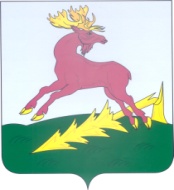 ТАТАРСТАН РЕСПУБЛИКАСЫАЛЕКСЕЕВСКМУНИЦИПАЛЬ РАЙОНЫНЫҢАЛЕКСЕЕВСКШӘҺӘР ҖИРЛЕГЕ СОВЕТЫРЕШЕНИЕ__________________п.г.т. Алексеевское КАРАР                                                    № ___